RESUMEArts Educator/Artist in Residence 2005 - presentWork with more than 40 organizations including schools, adult care programs, art centers and museums as an arts educator and artist-in-residence. (See below.)Manager, Hubbards Fine Arts Services. 2000-2017Manage complete operation of art installation and sculpture conservation business.Teaching Artist, Arts for the Aging. 2012 - presentDesigned and taught hands-on art sessions for seniors in day programs, Assisted Living, and Skilled Nursing Facilities. Co-presented a series of four intergenerational sessions for seniors and pre-teen children.Provider, Expressive ArtsJSSA, Jewish Social Service Agency 2021 - presentMaryland Choices 2010- presentYMCA Youth & Family Services 2016-presentInteragency Family Preservations Services (IFPS) 2017-presentDesigned individualized art sessions for children and families with intensive needs.Home & Hospital Teacher, Montgomery County Public Schools. 2000-2006EducationB.A. Studio Art, University of Maryland, College ParkGraphic Design & Fine-Art Illustration, The Maryland Institute, College of ArtComprehensive professional development for Teaching Artists, Teaching Artist InstituteArtist in Hospitals Program, Montgomery College.Arts Educator/Artist in ResidenceFY22 Artists and Scholars Project Grant awarded by the Arts and Humanities Council of Montgomery County (AHCMC)Artist Residency. Head StART in Art. Howard County Arts Council, Ellicott City, MD. Building Tiny Houses with children ages 3-5. School year: 2021-2022.AHCMC’s Temporary Mural Project, #ArtHappensHere. Poolesville, MD 2021Artist Residency. Patricia Baldwin Seggebruch's EncaustiCastle. Lexington, KY. Autumn 2018.Community Artist Residency Grants FY2009-2017 The Arts & Humanities Council of Montgomery County (AHCMC). Partners included: Holy Cross Medical Adult Day, Montgomery Station Family Services, Inc. (an affiliate of Sheppard & Enoch Pratt Foundation); Montgomery County Federation for Families and Children’s Mental Health; Easter Seals; Montgomery County Recreation Department; Arden Courts of Kensington; and Boys and Girls Club.Guest Artist, Studio 39. Performing & Visual Arts Magnet Program, High School. Anne Arundel County Public Schools. 2020-2022. Encaustic & Mixed Media. Observational Drawing.Artist Residency Grant awarded by Prince George’s County Council. Rockledge Elementary School 2011.Teaching Artist Residency Grant FY2009. AHCMC. Glenallen Elementary School.Virginia Commission on the Arts. Covington High School, Covington, VA; and Canterbury Woods Elementary School, Fairfax, VA. 2009.Creative Projects Grant/ Professional Development Grant FY2008. AHCMC.Smithsonian AssociatesGlen Echo Park Partnership & Yellow Barn StudioUniversity of Maryland, College Park, MD. Art & Learning Center. Sandy Spring MuseumCorcoran Gallery of Art College of Art + DesignElementary, Middle and High Schools in Montgomery County Public Schools; and Virginia.Senior Adults including the Fox Hill, Georgetown Senior Assisted Living; Maplewood Park Place, Bethesda; Springhouse, Manorcare; Holy Cross Medical Adult Day.The HSC Health Care SystemThe Hirshhorn Museum & Sculpture Garden. Young at Art Program & Art Explorers.The National Building Museum. Investigating Where We Live.Professional Development. Illustration/Integrating the Arts, Carroll County Public Schools (CCPS) elementary school teachers; and Experimentation in Mixed Media Workshop for CCPS Elementary and Middle School art teachers.Special RecognitionBoard Member, Nominating Committee Teaching Artist of the Mid-Atlantic 2020.Program Advisory Committee, Arts for the AgingCommissioner, Takoma Park Arts and Humanities Commission. 2010- 2013.Teaching & Community Artist Roster: Maryland State Arts Council, Arts in Education Teaching Artist Roster, Arts and Humanities Council of Montgomery County (AHCMC); Virginia Commission on the Arts; DC Commission on the Arts and Humanities; Howard, Anne Arundel and Carroll County Arts Councils.Co-Chair Social/Education Team, Capitol Hill Art LeagueMember, Chevy Chase ArtMarcie Wolf-Hubbard received her B.A. from the University of Maryland in Studio Art andstudied Fine Art & Illustration at the Maryland Institute, College of Art. She has receivednumerous grants from the Arts and Humanities Council of Montgomery County, along with otherArt Councils to work in the community with children and adults, including individuals with specialneeds. Her paintings have been exhibited widely on the East Coast. Marcie has illustrated formagazines and books, as well as worked as a courtroom illustrator. Marcie used encausticpainting to illustrate her husband, David Hubbard’s children’s book, *The Shiny Shell, *anenvironmental fantasy. Her nature paintings will be included in Ashley Rooney’s upcoming book,*Green Art: Trees, Roots, and Leaves, *featuring international artists*. *Marcie is an instructorat Glen Echo Park and teaches art in her studio at the Pyramid Atlantic Art Center, Silver Spring,MD.Education1983 B.A. Studio Art, University of Maryland, College Park, MD
1981 Graphic Design & Fine-Art Illustration, The Maryland Institute, College of Art, Baltimore.Other Education and TrainingTeaching Artist Institute- TAI, MD
Seminar I: Bringing Your Art into the Classroom. Comprehensive professional development for Teaching Artists, 2008 - 2009.A+ Teaching Artist Training, Montgomery County, MD Comprehensive professional development for Teaching Artists, 2006.Artist in Hospitals Program, Montgomery College, MD
Prepares artist to work with patients, families, and staff as an integral member of a healthcare team. 2005.Awards or Special RecognitionCommissioner, The Takoma Park Arts and Humanities Commission Teaching Artist Roster and Community Artist RosterZenith Gallery est. 1978
1429 Iris St., NW 202-783-2963Washington DC 20012-1409 art@zenithgallery.com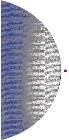 • The Arts and Humanities Council of Montgomery County, MD •The Virginia Commission on the Arts, VA
•The DC Commission on the Arts and Humanities
• The Anne Arundel Arts Council, MD•Carroll County Arts Council, MD
DC Commission on the Arts and Humanities. Banner for DC Urban Forest Project. 2010Community Artist Residency Grants FY2011-2012.
The Arts & Humanities Council of Montgomery County (AHCMC):
Six (6) two hour art sessions with adults from the Montgomery Station Family Services Inc. an affiliate of Sheppard & Enoch Pratt Foundation. May 2011.Series of seven (7) 75 min. art sessions with students at the East County Community Center. May 2011.Four half day art sessions with transitional age youth from the Montgomery County Federation for Families and Children’s Mental Health & The Silver Spring Wellness Center. Dec. 2010.Series of six (6) one hour art sessions with students at the Good Hope Community Center. Nov. - Dec. 2010.Series of five (5) ninety-minute art sessions with seniors at Easter Seals. Nov. 2010 - Jan. 2011.Community Artist Residency Grants FY2010. The Arts & Humanities Council of
Montgomery County (AHCMC):
Four half day art sessions with youth from the Montgomery County Federation for Families and Children’s Mental Health. Dec. 2009.Series of nine one-hour art sessions with students at the Gwendolyn Coffield Community Center. Jan. - Mar. 2010.Virginia Commission on the Arts. Two-week Artist in Residency grant awarded to work in mixed media with students at Covington High School, Covington, VA. Professional development workshop for teachers. April- May 2009.
One-week Artist Residency (Personal Containers in Mixed media) with the sixth grade at Canterbury Woods ES, Fairfax, VA. Professional development workshop for teachers and school-wide assemblies. June 2009.Community Artist Residency Grant FY2009. (AHCMC) Art sessions with residents, Arden Courts of Kensington. Mar. - June 2009.Teaching Artist Residency Grant FY2009. (AHCMC) Five day Mixed Media Artist Residency- Heroes and Leaders- for the second grade at Glenallen ES, May 2009.Zenith Gallery est. 1978
1429 Iris St., NW 202-783-2963Washington DC 20012-1409 art@zenithgallery.comCreative Projects Grant/ Professional Development Grant FY2008. The AHCMC to provide funds to attend The Society for the Arts in Healthcare Annual Conference, awarded Sept. 2007.Visiting Artist & Scholars FY2008 Grants. The AHCMC, to conduct a series of art workshops to elementary school students at the Boys and Girls Club. Oct. - Dec. 2007.
The AHCMC, to conduct a series of art workshops to residents with Alzheimer’s Disease at Arden Courts, Kensington, MD. Sept. - Dec. 2007.Visiting Artist & Scholars FY2007 Grants, The AHCMC, to conduct a series of art workshops to students at the Boys and Girls Club, awarded Dec. 2006. Feb. - March 2007.
The AHCMC, to conduct a series of art workshops to residents with Alzheimer’s Disease at Arden Courts, Kensington, MD. Sept. - Dec. 2006.Arts Educator/Artist in Residence (not included above)Glen Echo Park Partnership. Instructor for drawing, painting and mixed media. 2010 - present.Maplewood Park Place, Bethesda, MD. Instructor for drawing and painting classes for seniors. 2010 - present.The German School of Washington, DC. Artist residency for grades 1 - 4 meeting one afternoon a week. 2008 - 2010.Professional development. Creative Illustration/Integrating the Arts. Presentation to Carroll County Public Schools elementary school teachers, Jan. 2011 & Creative Experimentation in Mixed Media, workshop for CCPS elementary and middle school art teachers, August 2009.Greenwood Elementary School. Fifth grade legacy project incorporating poetry and drawings onto recycled cabinet doors. Permanent installation on-site. Feb. - Mar. 2009.
Springhouse Manorcare, Silver Spring, MD. Drawing and Painting sessions. 2008 - present.Potomac Elementary School. Five day artist residency in second grade Social Studies Class. Mixed media portraits in Biography unit. April 2008.Visual and Performing Arts Academy at Salem High School, Virginia Beach City Public Schools. Two day artist residency in mixed media. March 2008.The HSC Health Care System, (formerly the Hospital for Sick Children) Washington, DC. 2006 - 2008.Extended Learning Opportunities/Summer Adventures in Learning (ELO-SAIL) Program, The AHCMC & MCPS. Teaching artist at Highland ES, 2006 - 2009. Broad Acres ES 2010.Zenith Gallery est. 1978
1429 Iris St., NW 202-783-2963Washington DC 20012-1409 art@zenithgallery.comYoung at Art Program & Art Explorers Workshops at The Hirshhorn Museum &
Sculpture Garden, Washington, DC. Conducted art workshops for children using themes from museum collection. Workshops for adults in creating a mural. 2001- 2003.Additional Work ExperienceManager, Hubbards Fine Arts Services. Coordinating scheduling and accounting in art installation business. 2000 - present.Provider for Maryland Choices, Expressive Arts. Maryland Choices combines funding from multiple governmental entities and manages a process of support and services that are individualized around each child and family with intensive needs. 2010 - present.Home & Hospital Teacher. Montgomery County Public Schools, 2000 - 2006 Para-educator in Deaf/Hard of Hearing Program. Prince George’s County Public Schools, 1998- 2000.Resident Artist at Pyramid Atlantic Arts Center.
Member, WPA.Washington Project for the Arts, Washington, DC. Member, The Washington Area Lawyers for the Arts
Member, Society of Children’s Book Writers and IllustratorsSelected Exhibitions2011 33rd Anniversary Show, Zenith Gallery at The Chevy Chase Pavilion.
2011 “The Art of Stewardship –Lands & Historic Buildings & Structures,” Juried exhibit at theHoward County Conservancy.
2011 Cycles, Art exhibit in The Atrium of The Takoma Park Municipal Building,Takoma Park, MD.
2011 Woman’s National Democratic Club, An Exhibition of Women’s Art,Washington, DC.
2011 “mousetrapped,” mixed media art exhibit at the Gaithersburg Arts Barn. 2010 Holiday Art Show & Sale. Popcorn Gallery at Glen Echo Park.
2010 Love Stories. Juried Art Exhibit at Arlington Arts Center.
2010 Trees of Life II Exhibition: Chevy Chase Pavilion. Invited to participate byMargery Goldberg, Zenith Gallery.
2010 Art & the Art of Stewardship: Earth, Water, Sky. Juried exhibit at the Howard CountyConservancy.
2010 REVE(A)LING: Feminist Art- An Annual Juried Exhibition,George Mason University, VA.
2010 Mind, Body, Spirit: Celebrating Regional Women Artists. Juried Exhibition.University of Maryland University College.
2010 On the Line. A Clothes Line Art Exhibition, Gallery10, Washington, DC.
2009 Artomatic 2004, 2007 (Selected artist in the Colorfield Intermix at Artomaticby Ellyn Weiss) 2008 & 2009, Washington DC.
2009 Artist in Residence- Exhibit at Alleghany Arts and Crafts Center, Clifton Forge, VA.Zenith Gallery est. 1978
1429 Iris St., NW 202-783-2963Washington DC 20012-1409 art@zenithgallery.com2008 Washington Cancer Institute, Washington, DC., Martha Jefferson Hospital, Charlottesville, VA. Clinical Research Center Galleries, National Institutes of Health, Bethesda, MD.2007 Visual AIDS Postcards From the Edge, James Cohan Gallery., NYC, New York. & 2006 Sikkema Jenkins & Co., NYC, New York.
2007 Leadership Initiatives’ Gala for Global Change, at The Katzen Art Center, AmericanUniversity, Washington, DC.
2007 Wish you were here! Juried show at The Del Ray Artisans Gallery, Alexandria, VA. 2006 Take a holiday, Let’s: Summer Group Show. Parker Gallery, Washington, DC.
2005 Far Flung. An eccentric travelogue of inner and outer journeys, at The Anne C. Fisher Gallery, Canal Square, Georgetown, Washington, DC.IllustrationPartial client list includes: Akridge, Martek Biosciences, Simon & Schuster Publishing, Doubleday Publishing, AT&T, Foreign Policy Magazine, Worldwatch Institute, Washington Post, WTTG/TV5 , and WJLA/TV Washington, DC, Courtroom illustration.Permanent CollectionAkridge
DC Commission on the Arts and Humanities
Red Bull North America, Chai Residences
Labor Heritage Foundation
Scholastic, Inc.
Soft Rock Cafe, Connemara, Ireland
The University of Maryland, University College, College Park, MDlMarcie Wolf HubbardMarcie Wolf-Hubbard received her B.A. from the University of Maryland in Studio Art andstudied Fine Art & Illustration at the Maryland Institute, College of Art. She has receivednumerous grants from the Arts and Humanities Council of Montgomery County, along with otherArt Councils to work in the community with children and adults, including individuals with specialneeds. Her paintings have been exhibited widely on the East Coast. Marcie has illustrated formagazines and books, as well as worked as a courtroom illustrator. Marcie used encausticpainting to illustrate her husband, David Hubbard’s children’s book, *The Shiny Shell, *anenvironmental fantasy. Her nature paintings will be included in Ashley Rooney’s upcoming book,*Green Art: Trees, Roots, and Leaves, *featuring international artists*. *Marcie is an instructorat Glen Echo Park and teaches art in her studio at the Pyramid Atlantic Art Center, Silver Spring,MD.Education1983 B.A. Studio Art, University of Maryland, College Park, MD
1981 Graphic Design & Fine-Art Illustration, The Maryland Institute, College of Art, Baltimore.Other Education and TrainingTeaching Artist Institute- TAI, MD
Seminar I: Bringing Your Art into the Classroom. Comprehensive professional development for Teaching Artists, 2008 - 2009.A+ Teaching Artist Training, Montgomery County, MD Comprehensive professional development for Teaching Artists, 2006.Artist in Hospitals Program, Montgomery College, MD
Prepares artist to work with patients, families, and staff as an integral member of a healthcare team. 2005.Awards or Special RecognitionCommissioner, The Takoma Park Arts and Humanities Commission Teaching Artist Roster and Community Artist Roster